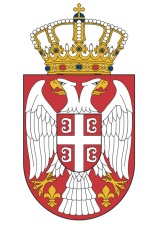             РЕПУБЛИКА СРБИЈАМИНИСТАРСТВО ФИНАНСИЈА             ПОРЕСКА УПРАВА   Број: 200-404-01-00147/2018-K0134         Дана: 31.07.2018. године                  Нови Сад           На основу члана члана 116. Закона о јавним набавкама («Службени гласник РС», бр. 124/12, 14/15 и 68/15), Министарство финансија, Пореска управа -  Централа објављује:                                     ОБАВЕШТЕЊЕ О ЗАКЉУЧЕНОМ УГОВОРУна основу Оквирног споразума из отвореног поступка централизоване јавне набавке услугa чишћења зграда Пореске управе - Регионално одељење за материјалне ресурсе Нови Сад са припадајућим организационим јединицама, број 2/2016, Управе за заједничке послове републичких органа Назив наручиоцаМинистарство финансија, Пореска управа, за потребе Регионалног  одељења за материјалне ресурсе Нови Сад.Адреса наручиоцаБеоград, Саве Машковића 3-5Интернет страница наручиоцаwww.purs.gov.rsВрста наручиоцаОрган државне управеВрста поступка и предметаОтворени поступак – централизована јавна набавка услуга чишћења зграда, број 2/2016Врста предметаУслугеОпис предмета набавке, назив и ознака из општег речника набавкеПредмет јавне набавке је набавка услуге чишћења зграда. Назив и ознака из општег речника: 85142300- услуге у области хигијене.Јавна набавка је спроведена као централизована јавна набавка од стране Управе за заједничке послове републичких органа.Партија:Партија 10 - Услуге чишћења зграда Пореске управе – за потребе Регионалног одељења за материјалне ресурсе Нови Сад, са припадајућим организационим јединицама.Критеријум за доделу уговораНајнижа понуђена ценаУговорена вредностВредност уговора на годишњем нивоу износи 2.928.328,68 динара без ПДВ-а.Датум закључења уговора Уговор је закључен 30.07.2018. године .Основни подаци о добављачу"NEW YORK TRADE" ДОО Београд, Косте Главинића 2, ПИБ 100267737, матични број 07923686, директор Владимир Секулић.Период важења уговора:Уговор ће се примењивати од 01.08.2018. године до 31.07.2019. године.